lMADONAS NOVADA PAŠVALDĪBA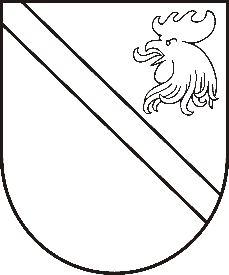 Reģ. Nr. 90000054572Saieta laukums 1, Madona, Madonas novads, LV-4801 t. 64860090, fakss 64860079, e-pasts: dome@madona.lv ___________________________________________________________________________MADONAS NOVADA PAŠVALDĪBAS DOMESLĒMUMSMadonā2019.gada 22.oktobrī								Nr.477									(protokols Nr.20, 9.p.)Par piedalīšanos Eiropas Lauksaimniecības fonda lauku attīstībai izsludinātajā atklāta projektu iesniegumu konkursa Latvijas Lauku attīstības programmas 2014-2020 pasākumā “7.2 Pamatpakalpojumi un ciematu atjaunošana lauku apvidos” ar projekta iesniegumu “Autoceļa Skaidas – Stūrmežs – Kārklaiņi posma Ošupes pagastā, Madonas novadā pārbūve” un finansējuma nodrošināšanuE	iropas Lauksaimniecības fonds lauku attīstībai ir izsludinājis atklāto projektu iesniegumu konkursu Latvijas Lauku attīstības programmas 2014.–2020. gada pasākumam "7.2 Pamatpakalpojumi un ciematu atjaunošana lauku apvidos". Konkursa ietvaros tiek atbalstīta pašvaldību grants ceļu bez cietā seguma būvniecība vai pārbūve.Madonas novada pašvaldībai ir izstrādāts projekta  „Autoceļa Skaidas – Stūrmežs – Kārklaiņi posma Ošupes pagastā, Madonas novadā pārbūve”. Projekta ietvaros ir plānots pārbūvēt grants ceļu 1,51 km garumā Madonas novada Ošupes pagastā. Paredzētais ELFLA līdzfinansējums sastāda 90% no projekta attiecināmajām izmaksām. Projekta mērķis ir uzlabot ceļu infrastruktūru lauku teritorijās, lai veicinātu uzņēmējdarbību un saglabātu apdzīvotību.Autoceļa Skaidas – Stūrmežs – Kārklaiņi posma Ošupes pagastā, Madonas novadā pārbūves izmaksas sastāda 85 278,11 EUR bez PVN, būvuzraudzības izmaksas – 2 340,00 EUR bez PVN, arheoloģiskā uzraudzība izmaksas – 890,00 EUR bez PVN, būvprojekta izstrāde – 5 257,55 EUR bez PVN, autoruzraudzība – 525,75 EUR bez PVN un PVN – 19 801,20 EUR. Projekta kopējās izmaksas sastāda EUR 114 092,61.Lai īstenotu projektu nepieciešams Madonas novada pašvaldības līdzfinansējums, 10 % apmērā, t.i. EUR 11 409,26 apmērā. ELFLA izmaksu līdzfinansējums – EUR 102 683,35.Noklausījusies domes priekšsēdētāja A.Lungeviča sniegto informāciju, ņemot vērā 22.10.2019. Finanšu un attīstības komitejas atzinumu, atklāti balsojot: PAR – 13 (Agris Lungevičs, Ivars Miķelsons, Andrejs Ceļapīters, Artūrs Čačka, Andris Dombrovskis, Artūrs Grandāns, Valda Kļaviņa, Valentīns Rakstiņš, Andris Sakne, Rihards Saulītis, Inese Strode, Aleksandrs Šrubs, Gatis Teilis), PRET – NAV, ATTURAS – NAV, Madonas novada pašvaldības dome  NOLEMJ:Piedalīties ELFLA izsludinātajā projektu konkursā pasākuma “7.2 Pamatpakalpojumi un ciematu atjaunošana lauku apvidos” ietvaros ar projekta iesniegumu „Autoceļa Skaidas – Stūrmežs – Kārklaiņi posma Ošupes pagastā, Madonas novadā pārbūve”.Projekta kopējās izmaksas EUR 114 092,61 (viens simts četrpadsmit tūkstoši deviņdesmit divi euro 61 cents), t.sk. ELFLA finansējums – EUR 102 683,35un Madonas novada pašvaldības finansējums EUR 11 409,26 apmērā. Pēc projekta iesnieguma „Autoceļa Skaidas – Stūrmežs – Kārklaiņi posma Ošupes pagastā, Madonas novadā pārbūve” apstiprināšanas, ņemt ilgtermiņa aizņēmumu Valsts kasē ar atmaksas termiņu 20 gadi un atlikto maksājumu 3 gadi ar Valsts kases noteikto procentu likmi EUR 93 555,94 apmērā.Lūgt Pašvaldību aizņēmumu un galvojumu kontroles un pārraudzības padomi atbalstīt aizņēmuma ņemšanu EUR 93 555,94 (deviņdesmit trīs tūkstoši pieci simti piecdesmit pieci euro 94 centi) apmērā projekta „Autoceļa Skaidas – Stūrmežs – Kārklaiņi posma Ošupes pagastā, Madonas novadā pārbūve” īstenošanai.Aizņēmumu izņemt 2020. gadā. Aizņēmuma atmaksu garantēt ar Madonas novada pašvaldības budžetu.Domes priekšsēdētājs						A.Lungevičs